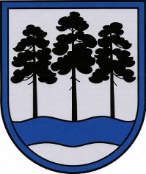 OGRES  NOVADA  PAŠVALDĪBAReģ.Nr.90000024455, Brīvības iela 33, Ogre, Ogres nov., LV-5001tālrunis 65071160, e-pasts: ogredome@ogresnovads.lv, www.ogresnovads.lv PAŠVALDĪBAS DOMES ĀRKĀRTAS SĒDES PROTOKOLA IZRAKSTS16.Par dalības saglabāšanu biedrībā “Latvijas Bibliotekāru biedrība”Saskaņā ar Pašvaldību likuma Pārejas noteikumu 10.punktu pašvaldības līdz 2023.gada 30.jūnijam likvidē to izveidotās biedrības un nodibinājumus, kas neatbilst šā likuma 79.pantā noteiktajam, vai izbeidz savu dalību šādās biedrībās un nodibinājumos. Pašvaldību likuma 79.panta pirmajā daļā ir noteikts, ka pašvaldības var dibināt kopīgas biedrības un nodibinājumus pašvaldību kopīgu interešu īstenošanai. Ja biedrība neatbilst Pašvaldību likuma 79.panta pirmās daļas prasībām, saskaņā ar minētā panta trešo daļu, dome var lemt par pašvaldības dalību biedrībā, ja pašvaldības dalību biedrībā paredz starptautiskie normatīvie akti, likums vai Ministru kabineta noteikumi vai pašvaldības dalība ir nepieciešama sabiedrības virzītas vietējās attīstības īstenošanai. Ogres Centrālā bibliotēka kopš 2009. gada un Ikšķile pilsētas bibliotēka, Ogresgala bibliotēka, Ciemupes bibliotēka kopš 2019. gada  ir biedrības “Latvijas Bibliotekāru biedrība” (turpmāk – Biedrība), reģ. Nr. 40008007789, juridiskā adrese: Mūkusalas iela 3, Rīga, LV-1048, institucionālie biedri. Dalības maksa Ogres Centrālajai bibliotēkai un Ikšķiles pilsētas bibliotēkai ir 50 eiro gadā, bet Ogresgala bibliotēkai un Ciemupes bibliotēkai 10 eiro gadā (visas iepriekš minētā bibliotēkas Biedrībai ir samaksājušas dalības maksu par 2023. gadu).Biedrības mērķi ir:saliedēt Latvijas bibliotekārus;aizstāvēt bibliotekāru profesionālās, ekonomiskās un sociālās tiesības un likumīgās intereses;panākt bibliotekāra darba kā radošās jomas un kultūras sastāvdaļas prestiža paaugstināšanu;veicināt bibliotēku darba pilnveidi un akadēmiskās un profesionālās bibliotekārās izglītības attīstību valstī;sekmēt bibliotēkzinātnes attīstību, tās ciešu un organisku saistību ar lietišķo praksi;sekmēt tradicionālā un digitālā nacionālā un pasaules kultūras mantojuma saglabāšanu bibliotēkās, veicināt tā brīvpieejamību sabiedrībai;aizstāvēt visa veida informācijas pieejamību un vērsties pret jebkādu tās ierobežošanu, cenzēšanu, filtrēšanu;īstenot kultūras projektus, lai vecinātu literatūras pieejamību, rosinātu lasītprieku un sekmētu lasīšanas kultūras attīstību;veicināt bibliotēku attīstību par daudzfunkcionāliem informācijas, kultūras, zināšanu un radošuma centriem; sekmēt inovāciju un ārvalstu bibliotēku darba pozitīvās pieredzes apgūšanu un ieviešanu;veicināt sakarus ar ārvalstu bibliotekāriem un nozares profesionālajām organizācijām, aktīvi piedalīties IFLA un EBLIDA darbā.Saskaņā ar Pašvaldību likuma 79.panta trešo daļu priekšnosacījumi dalības izvērtēšanai:Dalības pamatā jābūt vietējās sabiedrības iniciatīvai;Biedrība/ nodibinājums veicina Ogres novada teritorijas attīstību;Apstākļu kopums, ka tieši un tikai ar biedrību/ nodibinājumu kā organizācijas formu ir iespējams veikt tās funkcijas un mērķus, kas konkrētajā gadījumā ir noteikti.Biedrība dibināta 1923. gada 29. aprīlī un ir neatkarīga brīvprātīga profesionāla organizācija, kas uz kopēju interešu pamata apvieno bibliotēku un informācijas nozares speciālistus. Biedrībā darbojas 411 individuālie biedri un 92 institucionālie biedri ar 93 filiālbibliotēkām. Biedrība izvērš savu darbību caur četru reģionālo nodaļu (Vidzeme, Latgale, Zemgale, Kurzeme) aktivitātēm un piedāvā biedriem iesaistīties sekciju darbā. Biedrības mērķis ir saliedēt Latvijas bibliotekāro sabiedrību, motivēt profesionālajai pilnveidei, veicināt bibliotēku nozares attīstību valstī, celt bibliotekāra profesijas prestižu un aizstāvēt bibliotēku un bibliotekāru tiesības un intereses. Biedrība ir Starptautiskās bibliotēku asociāciju un institūciju federācijas (International Federation of Library Associations and Institutions, IFLA) biedre no 1929. gada un Eiropas bibliotēku, informācijas un dokumentācijas asociāciju biroja (European Bureau of Library, Information and Documentation Associations, EBLIDA) biedre no 2007. gada un darbojas kā Latvijas bibliotēku un bibliotekāru pārstāve šajās starptautiskajās organizācijās. Biedrība ir nozares svarīgāko starptautisko organizāciju biedrs: IFLA (Starptautiskā bibliotēku asociāciju un institūciju federācija), EBLIDA (Bibliotēku, informācijas un dokumentācijas asociāciju Eiropas birojs) un pārstāv tajās bibliotēku intereses. Abu šo institūciju pārstāvji ir apmeklējuši Ogres Centrālo bibliotēku, savukārt Institucionālā biedra bibliotēkas darbinieks drīkst pārstāvēt LBB starptautiskos pasākumos. Ciemupes bibliotēkas vadītāja Liene Kainaize 2022.gadā, būdama LBB valdes locekle, pārstāvēja LBB IFLA konferencē Dublinā, kā arī Institucionāliem biedriem ir tiešāka piekļuve visiem starptautiskiem resursiem, piedāvājumiem, iespējām. Lielākas izredzes būt pārstāvētiem starptautiskos projektos, turklāt Institucionālā biedra darbiniekiem ir tiesības izmantot atlaides, kas paredzētas daudzām LBB rīkotām aktivitātēm, vai piedalīties par brīvu.Esot Biedrības biedri, bibliotēkas var startēt tādos projektos, kur nepieciešams nosacījums – dalība nevalstiskajās organizācijās. Bibliotēka var tikt nominēta balvai “Gada publiskā bibliotēka”, ko pasniedz IFLA, turklāt Ogres Centrālā bibliotēka 2022.gadā bija nominēta balvai, iekļūstot 4 labāko bibliotēku skaitā pasaulē. Bibliotēka var tikt nominēta par Biedrības Gada bibliotēku (tikai institucionālie biedri) un Ikšķiles pilsētas bibliotēka – Biedrības Gada bibliotēka 2020. Tikai institucionālajiem biedriem ir tiesības organizēt saietu – konferenci, kas ir ļoti liela atbildība, pagodinājums un iespēja. Šogad LBB Vidzemes nodaļas 23.saiets – konference tiek organizēta Ogres novada pašvaldības Ogres Centrālajā bibliotēkā, kas ir lieliska iespēja turpināt popularizēt savu bibliotēku un tās darbību, paveikto,  kā arī iespēja pastāstīt par visu novadu, tā uzņēmējiem un iespējām un aktivitātēm, kādas piedāvā Ogres novads. Konferences organizēšanā LBB piedalās ar līdzfinansējumu. Biedrības institucionālajiem biedriem, tāpat kā reģionālo nodaļu priekšsēdētājiem un sekciju vadītājiem ir tiesības piedalīties valdes sēdēs ar padomdevēja tiesībām;Ņemot vērā augstāk minēto, ievērojot to, ka Ikšķile pilsētas bibliotēka, Ogresgala bibliotēka un Ciemupes bibliotēka Biedrībai ir samaksājušas dalības maksu par 2023. gadu, un pamatojoties uz Pašvaldību likuma 10.panta pirmās daļas 9. punktu, 79.panta trešo un ceturto daļu, balsojot: ar 15 balsīm "Par" (Andris Krauja, Artūrs Mangulis, Atvars Lakstīgala, Dace Māliņa, Daiga Brante, Dainis Širovs, Dzirkstīte Žindiga, Egils Helmanis, Gints Sīviņš, Ilmārs Zemnieks, Indulis Trapiņš, Jānis Iklāvs, Jānis Siliņš, Raivis Ūzuls, Valentīns Špēlis), "Pret" – nav, "Atturas" – nav, Ogres novada pašvaldības dome NOLEMJ:Ikšķiles pilsētas bibliotēka, Ogresgala bibliotēka un Ciemupes bibliotēka izstājas no dalības biedrībā “Latvijas Bibliotekāru biedrība”, reģ. Nr. 40008007789, (turpmāk –biedrība) ar 2024. gada 1. janvāri.Saglabāt Ogres Centrālās bibliotēkas dalību biedrībā.Pilnvarot  Ogres Centrālās bibliotēkas vadītāju Jautrīti Mežjāni pārstāvēt Ogres Centrālās bibliotēkas kā biedra intereses biedrībā – sabiedrības virzītas vietējās attīstības īstenošanai. Uzdot Ogres novada pašvaldības Centrālās administrācijas Kancelejai informēt biedrību par šo lēmumu, ievērojot Biedrību un nodibinājuma likumā un Biedrības statūtos noteikto kārtību. Dalības maksu biedrībā segt no Ogres novada pašvaldības budžeta līdzekļiem.Kontroli par lēmuma izpildi uzdot pašvaldības izpilddirektoram.(Sēdes vadītāja,domes priekšsēdētāja E.Helmaņa paraksts)Ogrē, Brīvības ielā 33                   Nr.10 2023. gada 29. jūnijā